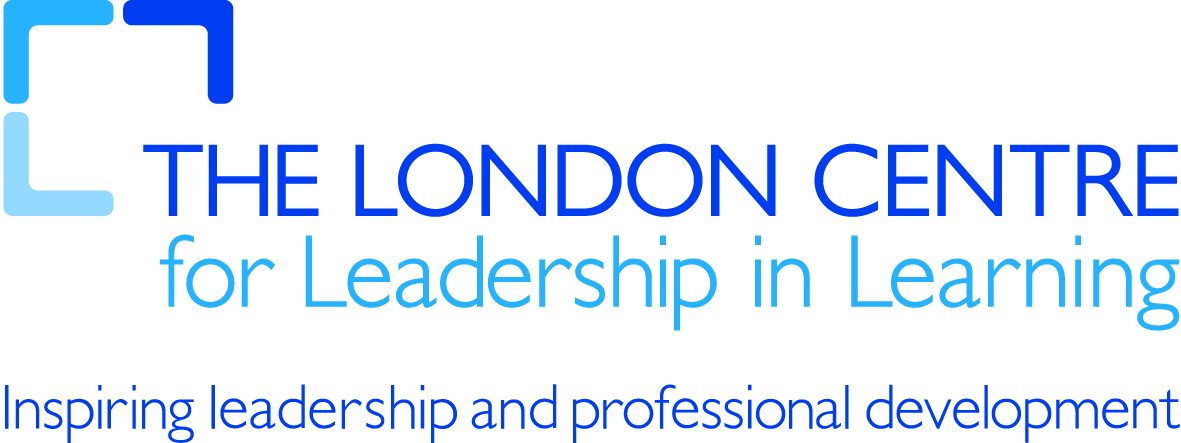 21st century tools for teaching and learningMultimedia postersWhat is it?Multimedia collage builderMash together online or student generated:video clipsaudio clipsTextImagesInteractiveWhat can it be used for?Creative self expressionMultisensory learning experienceIndividual or collaborativeHow could it be used in teaching and learning?Individual/group project Suitable for any subjectdevelops creativity and inventive thinkingdevelops visual literacyWhat services could I use?http://edu.glogster.com/ 